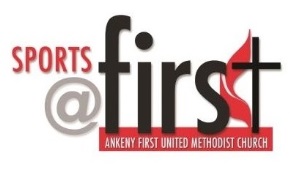 Participant Information:Name: ________________________________________________________________________________________ Address: _________________________________________ City: _______________________ Zip: _____________Email: ________________________________________________________ Phone: _________________________If requested, is it OK if we share your contact information with other class participants?  Yes  NoEmergency Contact Information:Name: _______________________________________________________________________________________ Relation: _____________________________ Phone: __________________________________________________Activities:Please check all activities you plan to attend on a regular basis:Signature: _______________________________________________Date:___________________Fitness/Sport Sessions Refit HIIT Uptown Fitness Adult VolleyballDrop In Fitness Classes Morning Drop-In Fitness Evening Drop-In Fitness Seniors Exercising Together  *	 Chair Yoga *  *Participants in Seniors Exercising Together and Chair Yoga may be eligible for our “Silver and Fit” reimbursement.  If your insurance participates in “Silver and Fit” please provide us with your DOB (month/day) or insurance member number.  ______________________________*Participants in Seniors Exercising Together and Chair Yoga may be eligible for our “Silver and Fit” reimbursement.  If your insurance participates in “Silver and Fit” please provide us with your DOB (month/day) or insurance member number.  ______________________________